※QRコードを読み込むと，英文と連動した音声再生ができます（スマホにも対応）ミ力（Mika）がナンシー（Nancy）の家に電話をしました。この対話文を読んで，　(1)　 ～ 
　(3)　 に入る最も適当なものを，それぞれあとのア～エのうちから一つずつ選び，その符号を書きなさい。
　また，対話文の内容に合うように  　　　(4)　　　  に入る英語を10語程度（ . , ? ! などの符号は語数に含まない。）で書きなさい。Ms. Evans:　Hello.Mika:　Hello.  This is Mika.  Thank you for the cake yesterday, it was really good.Ms. Evans:　I'm glad to hear that.  Do you need something?Mika:　　(1)　Ms. Evans:　Sorry, she's visiting her grandfather.  She'll be back tomorrow afternoon.Mika:　I see.  　(2)　Ms. Evans:　Sure.Mika:　Thank you.  I think I left my planner in her room yesterday.  Could you ask her to look for it?Ms. Evans:　Oh, really?  I will look for it in her room.  Wait a few minutes, please.  　(3)　Mika:　Thank you very much! (5 minutes later)Mika:　Hello.  This is Mika speaking.Ms. Evans:　Hi.  This is Nancy's mother.Mika:　Hi, Ms. Evans.  Was my planner in Nancy's room?Ms. Evans:　Yes.  I found it under the desk.Mika:　　　　(4)　　　Ms. Evans:　Of course.  Any time is OK.Mika:　Thank you.  See you soon. (注)　Evans　エヴァンズ（人名)　　planner　スケジュール帳(1)　ア　Yes, I made it with Nancy.　　イ　No, I don't think so.ウ　Can I speak to Nancy, please?　　エ　I'm good, how about you?(2)　ア　May I help you?　　イ　May I leave a message?ウ　Can I go with you?　　エ　Can I take a message?(3)　ア　I'll call you back later.　　イ　I'll ask her to look for it.ウ　I'll see her grandfather.　　エ　I'll go to your house with Nancy.(1)　ウ(2)　イ(3)　ア(4)　(例)Can I go to your house to get it now?千葉県-大問９2022年 公立高校入試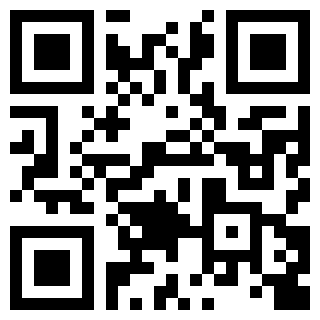 解答